НАКАЗПО ГАННІВСЬКІЙ ЗАГАЛЬНООСВІТНІЙ ШКОЛІ І-ІІІ СТУПЕНІВПЕТРІВСЬКОЇ РАЙОННОЇ РАДИ КІРОВОГРАДСЬКОЇ ОБЛАСТІвід 31 березня 2020 року                                                                                № 50с. ГаннівкаПро участь у відкритому районному конкурсі «Лідер року»На виконання наказу завідувача сектору освіти райдержадміністрації від 30 березня 2020 року № 59 «Про проведення відкритого районного конкурсу «Лідер року»НАКАЗУЮ:1. Заступнику директора з навчально-виховної роботи Ганнівської загальноосвітньої школи І-ІІІ ступенів ЩУРИК О.О., заступнику завідувача з навчально-виховної роботи Володимирівської загальноосвітньої школи І-ІІ ступенів, філії Ганнівської загальноосвітньої школи І-ІІІ ступенів ПОГОРЄЛІЙ Т.М., заступнику завідувача з навчально-виховної роботи Іскрівської загальноосвітньої школи І-ІІІ ступенів, філії Ганнівської загальноосвітньої школи І-ІІІ ступенів БОНДАРЄВІЙ Н.П.:1) забезпечити участь дітей у конкурсі;2) до 10 квітня 2020 року подати заявки для участі у конкурсі відповідно до Умов (додаток).2. Контроль за виконанням даного наказу покласти на заступника директора з навчально-виховної роботи Ганнівської загальноосвітньої школи І-ІІІ ступенів ГРИШАЄВУ О.В., завідувача Володимирівської загальноосвітньої школи І-ІІ ступенів, філії Ганнівської загальноосвітньої школи І-ІІІ ступенів МІЩЕНКО М. І., на завідувача Іскрівської загальноосвітньої школи І-ІІІ ступенів, філії Ганнівської загальноосвітньої школи І-ІІІ ступенів ЯНИШИНА В.М. Директор школи                                                                                          О.КанівецьЗ наказом ознайомлені:                                                                          О.ЩурикО.ГришаєваВ.ЯнишинМ.МіщенкоТ.ПогорєлаН.БондарєваДодаток до наказу директора школивід 31.03.2020 року № 50  УМОВИучасті в районному конкурсі «Лідер року»1. Мета та завдання конкурсуМета: розвиток соціальної активності учнів, стимулювання їх організаторських і творчих здібностей.Завдання: виявлення та подальший розвиток лідерських обдарувань особистостей; розвиток бажання різносторонньо розвиватися, самовдосконалюватися та самореалізовуватися; залучення учнівської молоді до різноманітних напрямків громадської діяльності.Конкурс проходить у рамках діяльності районного Парламенту дітей.2.Учасники конкурсуДо участі у конкурсі запрошуються члени органів учнівського самоврядування загальноосвітніх шкіл — учні  9-11 класів.3. Місце проведення	Група «Петрівський районний парламент дітей» у мережі «Фейсбук» https://www.facebook.com/groups/634306686961371/?ref=bookmarksСвої матеріали учасники виставляють у групі з 13 до 15 квітня 12.00. Робота журі з 12.00 до 15.00. Оголошення результатів 15.00-16.00.4. Умови проведенняІ етап „Самопрезентація” (відеоролик: виступ в діловому стилі тривалістю 30 секунд.). Оцінюються вміння і навички  публічного виступу в діловому стилі, а також щирість, впевненість, змістовність та логічність виступу.ІІ етап «Я шкільний лідер і за мною майбутнє» (електронна презентація діяльності ШПД за цей навчальний рік. Кількість слайдів – не більше 15.). Оцінюється змістовність, креативність, самостійність проведених заходів, реалізація як шкільних та і районних заходів учнівського самоврядування.ІІІ етап  Конкурс есе «Чому виконувати обіцянки важливо».Оцінюється змістовність, логічність, аргументованість викладу, власна точка зору.ІV етап «Лідер та його якості» (інтелектуальний конкурс – запитання з основ лідерства будуть розміщенні в групі «Петрівський районний парламент дітей» у вигляді Googl-форми 15. 04 о 9 год. Завершення тестування о 10 годині.). V етап «Штрихи до портрета лідера» (презентувати себе як особистість, свої захоплення, уподобання і т.д. Форма представлення: відеоролик або електронна презентація) 4. Термін проведенняКонкурс проводиться у квітні кожного року. Для участі у конкурсі подається заявка, засвідчена керівником навчального закладу:                                  -прізвище, ім’я учасника (повністю);                             -клас                             -посада в органі шкільного учнівського самоврядування                             -коротка характеристика учасника.Заявка подається до 10 квітня 2020 року. 5. Керівництво конкурсомКерівництво конкурсом здійснюється центром дитячої та юнацької творчості. До складу оргкомітету входять представники  районного Парламенту дітей.6. Визначення та нагородження переможцівЕтапи конкурсу оцінюються за п’ятибальною системою. Переможець визначається за максимальною кількістю балів, набраних у конкурсі. СКЛАДчленів журі  районного конкурсу «Лідер року»ШВЕЦЬ			 - методист районного методичного кабінету комунальної Тетяна Миколаївна	установи «Петрівський районний центр із обслуговування закладів освіти»;БОЙКО			 - директор центру дитячої та юнацької творчості;Валентина ОлексіївнаДЕМЕНТЬЄВА  		- координатор районного парламенту дітей;Наталія ВасилівнаХАРКОМІЦА Ернст 	- переможець районного конкурсу «Лідер року» 2019 року________________________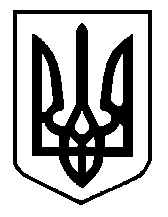 